槟城恒毅（国民型）中学合唱团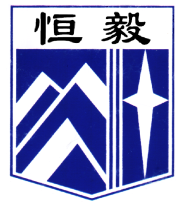 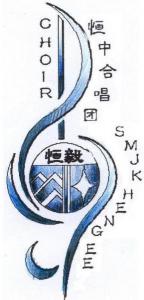 KELAB  KOIRSEKOLAH  MENENGAH  JENIS  KEBANGSAAN  HENG  EE99, , 11600  Pulau  Pinang.No. Telefon : 04-2824402LAPORAN PERSEMBAHAN MALAM ANEKA RAGAM TAHUN 2015Tarikh	: 27 Jun 2015 (Sabtu)Masa		: 7.30 malam – 11.00 malamTempat	: Dewan Sri PinangPeserta	: 164 orang ahli kelab koir, 6 orang guru pembimbingObjektif:Mencungkil bakat ahli-ahli kelab koir melalui persembahan Malam Aneka Ragam.Memberi peluang kepada ahli-ahli baharu untuk menyertai persembahan malam aneka ragam SMJK Heng Ee.Mendorong ahli-ahli kelab koir agar menjadi pelajar yang cemerlang dalam pelbagai bidang cemerlang dari segi akademik dan kokurikulum.Mengeratkan hubungan antara ahli-ahli kelab koir dan memupuk sikap saling membantu dalam kalangan ahli kelab koir.Kandungan: 	Kelab Koir merakamkan setinggi-tinggi penghargaan kepada pihak sekolah kerana memberi peluang kepada ahli-ahli kelab koir untuk menyertai persembahan dalam malam aneka ragam. Ahli-ahli Kelab koir berpeluang mempersembahkan lima buah lagu iaitu ‘Deng Dai’, ‘Les Miserable’, ‘Ni Hao Ma’, ‘I’m Yours’ dan ‘Frozen’. Dalam persembahan itu, ahli-ahli Kelab Koir telah menjalankan banyak latihan bagi menjayakan persembahan dalam malam aneka ragam. Untuk menjayakan persembahan ini, ahli-ahli Kelab Koir telah mengamalkan sikap tolong-menolong. Rujuk Lampiran 1 untuk gambar aktiviti.Jadual Persembahan Malam Aneka RagamPenambahbaikan:Membuat persediaan lebih awal lagi.Mendapat nasihat dan pandangan daripada pelbagai pihak.Lampiran 1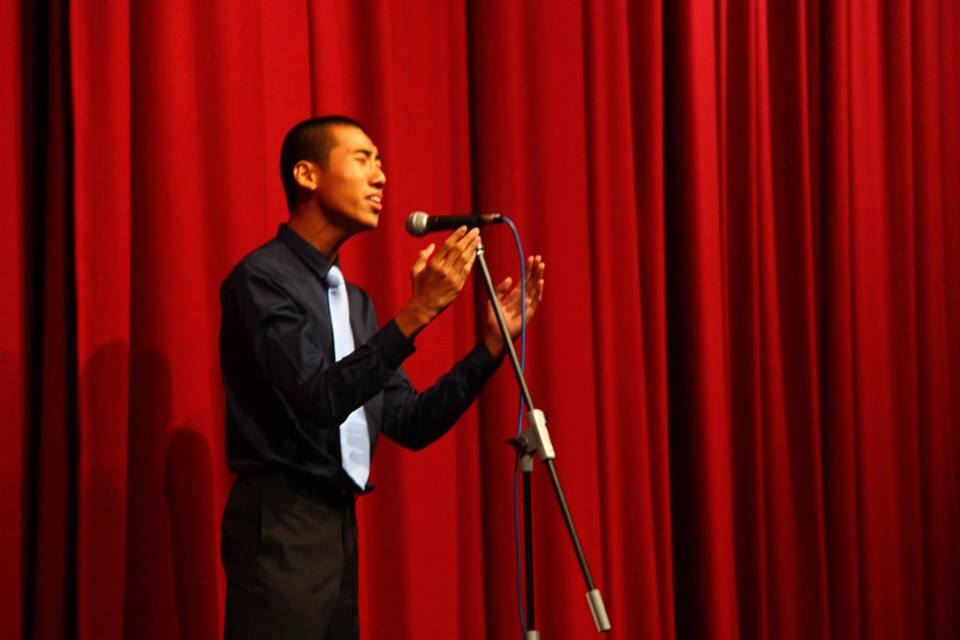 Ahli Kelab Koir Lee Hong Yap mempersembahkan lagu ‘Deng Dai’.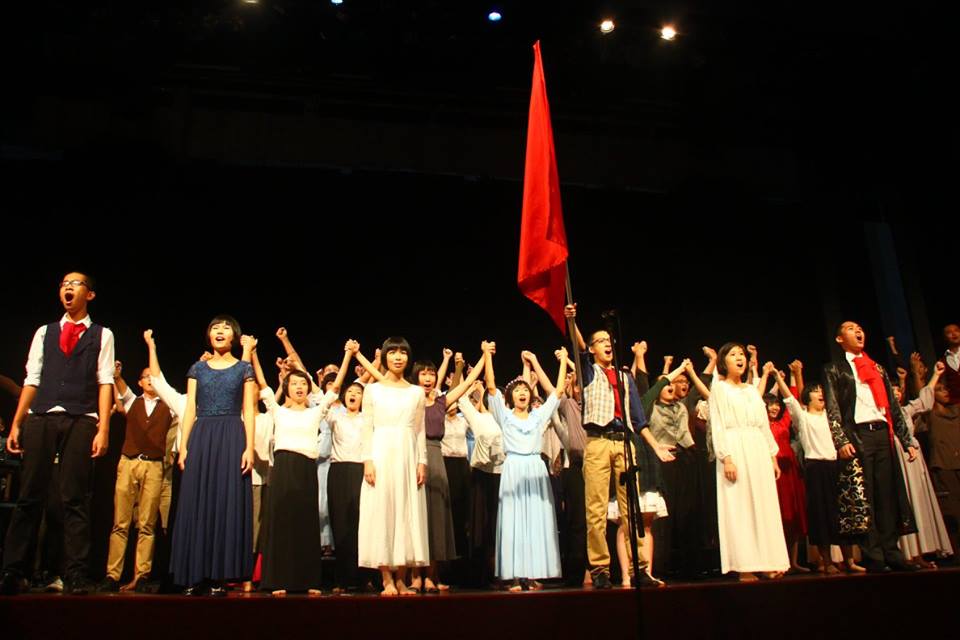 Ahli Kelab Koir mempersembahkan lagu ‘Les Miserable’.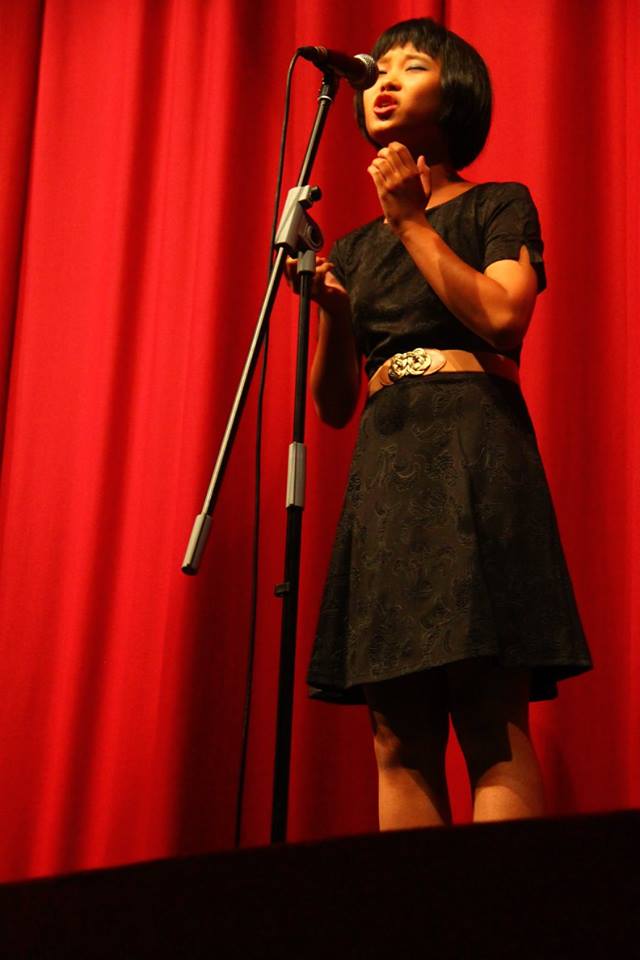 Ahli Kelab Koir Teo Jing Yi mempersembahkan lagu ‘Ni Hao Ma’.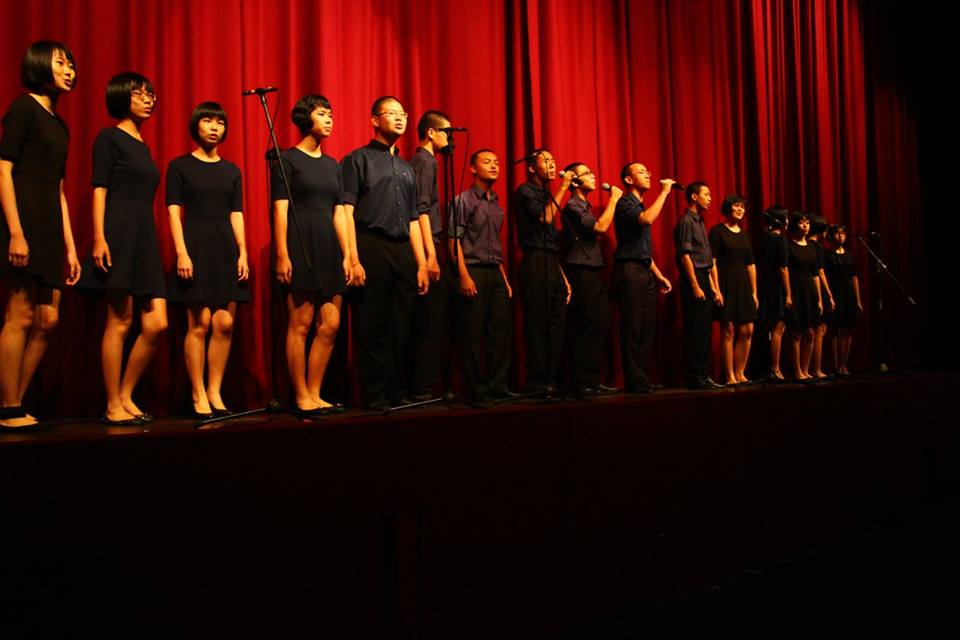 Ahli Kelab Koir mempersembahkan lagu ‘I’m Yours’.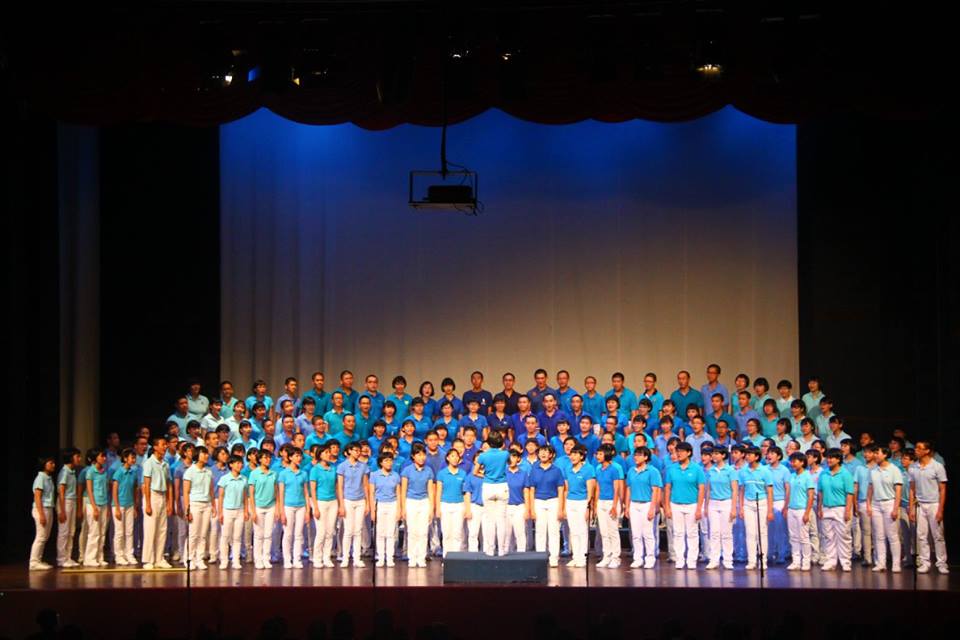 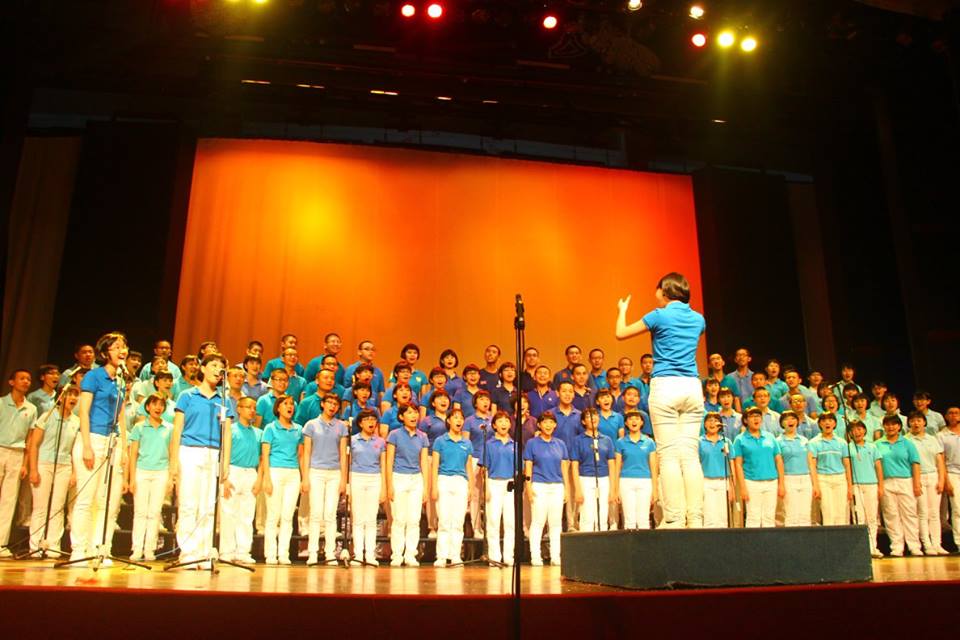 8.00 malam hingga 8.05 malamPersembahan lagu ‘Ni Hao Ma’8.30 malam hingga 8.47 malam9.25 malam hingga 9.30 malam10.00 malam hingga 10.05 malam10.45 malam hingga 11.00 malamPersembahan lagu ‘Les Miserable’Persembahan lagu ‘Ni Hao Ma’Persembahan lagu ‘I’m Yours’Persembahan lagu ‘Frozen’Disediakan oleh,____________________Choong Gim Hung  Setiausaha Kelab KoirSMJK Heng EeDisahkan oleh,____________________Cik Low Sau PinGuru Penasihat Kelab KoirSMJK Heng EeDisahkan oleh,____________________Cik Low Sau PinGuru Penasihat Kelab KoirSMJK Heng Ee